Application to form a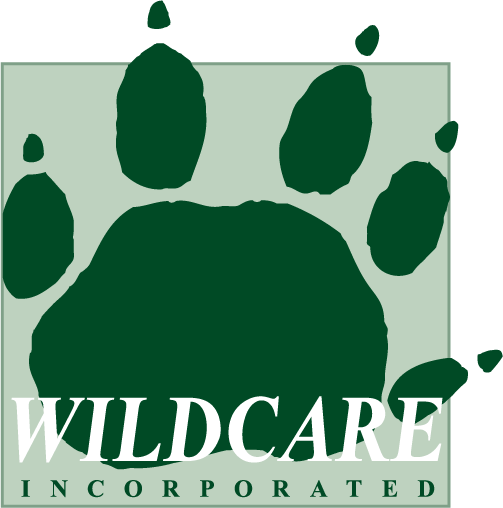 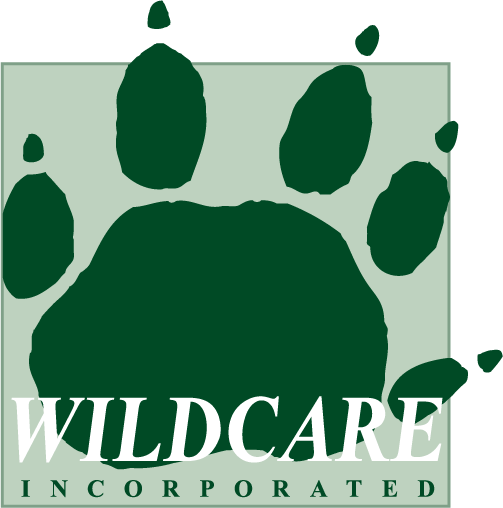 WILDCARE Tas BranchApplication to form aWILDCARE Tas BranchApplication to form aWILDCARE Tas BranchApplication to form aWILDCARE Tas BranchApplication to form aWILDCARE Tas BranchApplication to form aWILDCARE Tas BranchApplication to form aWILDCARE Tas BranchApplication to form aWILDCARE Tas BranchTo be eligible for Wildcare Branch status the Branch must have at least five members. All members of the Branch must hold current Wildcare membership and join the Branch once it is up on the Wildcare website. Only Wildcare members are recognised as members of the Branch.To be eligible for Wildcare Branch status the Branch must have at least five members. All members of the Branch must hold current Wildcare membership and join the Branch once it is up on the Wildcare website. Only Wildcare members are recognised as members of the Branch.To be eligible for Wildcare Branch status the Branch must have at least five members. All members of the Branch must hold current Wildcare membership and join the Branch once it is up on the Wildcare website. Only Wildcare members are recognised as members of the Branch.To be eligible for Wildcare Branch status the Branch must have at least five members. All members of the Branch must hold current Wildcare membership and join the Branch once it is up on the Wildcare website. Only Wildcare members are recognised as members of the Branch.To be eligible for Wildcare Branch status the Branch must have at least five members. All members of the Branch must hold current Wildcare membership and join the Branch once it is up on the Wildcare website. Only Wildcare members are recognised as members of the Branch.To be eligible for Wildcare Branch status the Branch must have at least five members. All members of the Branch must hold current Wildcare membership and join the Branch once it is up on the Wildcare website. Only Wildcare members are recognised as members of the Branch.To be eligible for Wildcare Branch status the Branch must have at least five members. All members of the Branch must hold current Wildcare membership and join the Branch once it is up on the Wildcare website. Only Wildcare members are recognised as members of the Branch.To be eligible for Wildcare Branch status the Branch must have at least five members. All members of the Branch must hold current Wildcare membership and join the Branch once it is up on the Wildcare website. Only Wildcare members are recognised as members of the Branch.Name of BranchWILDCARE … WILDCARE … WILDCARE … WILDCARE … WILDCARE … WILDCARE … WILDCARE … Purpose of Branch  Nature Conservation         Heritage conservation          Reserve management  Nature Conservation         Heritage conservation          Reserve management  Nature Conservation         Heritage conservation          Reserve management  Nature Conservation         Heritage conservation          Reserve management  Nature Conservation         Heritage conservation          Reserve management  Nature Conservation         Heritage conservation          Reserve management  Nature Conservation         Heritage conservation          Reserve managementWhere we will volunteerThe sort of work will we be doingPresident’s nameMember number   if knownEmailPhonePhoneSecretary’s nameMember number  if knownEmail PhonePhoneTreasurer’s nameMember number  if knownEmailPhonePhoneWildcare Tas Branches work in close partnership with staff from Parks and Wildlife Service, DPIPWE or local government. It is essential that these partners are aware and supportive of your intention to form a Branch. Letter/Email of Support from the relevant land management agency attached  Wildcare Tas Branches work in close partnership with staff from Parks and Wildlife Service, DPIPWE or local government. It is essential that these partners are aware and supportive of your intention to form a Branch. Letter/Email of Support from the relevant land management agency attached  Wildcare Tas Branches work in close partnership with staff from Parks and Wildlife Service, DPIPWE or local government. It is essential that these partners are aware and supportive of your intention to form a Branch. Letter/Email of Support from the relevant land management agency attached  Wildcare Tas Branches work in close partnership with staff from Parks and Wildlife Service, DPIPWE or local government. It is essential that these partners are aware and supportive of your intention to form a Branch. Letter/Email of Support from the relevant land management agency attached  Wildcare Tas Branches work in close partnership with staff from Parks and Wildlife Service, DPIPWE or local government. It is essential that these partners are aware and supportive of your intention to form a Branch. Letter/Email of Support from the relevant land management agency attached  Wildcare Tas Branches work in close partnership with staff from Parks and Wildlife Service, DPIPWE or local government. It is essential that these partners are aware and supportive of your intention to form a Branch. Letter/Email of Support from the relevant land management agency attached  Wildcare Tas Branches work in close partnership with staff from Parks and Wildlife Service, DPIPWE or local government. It is essential that these partners are aware and supportive of your intention to form a Branch. Letter/Email of Support from the relevant land management agency attached  Wildcare Tas Branches work in close partnership with staff from Parks and Wildlife Service, DPIPWE or local government. It is essential that these partners are aware and supportive of your intention to form a Branch. Letter/Email of Support from the relevant land management agency attached  Name of partner AgencyName of partner AgencyName of person delegated to manage webPhonePhoneName of person delegated to manage webEmailEmail